COVID-19 Screening Tool for Nursing Homes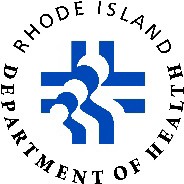 Revised on November 24, 2021 (Triad Health Care) based on Q & I Guidance by RIDOH dated 9/15/21 and screening tool dated 9/21/21 and CMS Memo QSO-20-39NH (11/12/21)Date:  	Name:  	STAFF and VENDORS WITH RESIDENT CONTACT: You may not enter this building if you are not vaccinated. No one (vaccinated or unvaccinated) can enter this building if you have any symptoms below.Please be advised of the risks associated with visiting during any infectious disease outbreak. It is expected that all persons entering this facility follow all infection control mandates set forth.  You will be asked to leave the facility should you choose not to comply.*EXPOSURE: If the answer is yes to the non-shaded quarantine screening questions (first 3), the vaccinated person can still work if they are asymptomatic. *** If you answered yes to the first 2 questions and are vaccinated, testing is required 3-5 days after the exposure, and you must wear a mask in any public indoor setting for 14 days or until you receive a negative test result. **TRAVEL: Regardless of quarantining or not, you must continue to monitor symptoms for 14 days from the last date of exposure or travel. Unvaccinated Residents of long-term care facilities must quarantine for 14 days. Vaccinated staff do not have to quarantine if asymptomatic; testing within 3-5 days is recommended.  It is recommended that unvaccinated people returning from out of state (or any hot spot), test within 3-5 days upon return to RI and quarantine for 7 days.---------------------------------------------------OFFICIAL USE ONLY--------------------------------------------------------Temperature: 	Staff signature:  	Cleared to enter facility?	 	Yes	 	NoSymptom Screening QuestionsYesNoCoughDiarrheaFatigueFever (temperature of 100° F or higher) or chillsHeadacheMuscle or body achesNausea or vomitingRecent loss of taste or smellRunny or stuffy noseShortness of breath or difficulty breathingSore throatQuarantine Screening Questions* YesNoHas anyone in your household been diagnosed with COVID-19 in the last 20 days***Have you been in close contact (less than six feet for 15 minutes or longer) with someone who has tested positive for COVID-19, without wearing appropriate personal protective equipment (PPE) in the last 14 days? ***Have you traveled to a “hot spot” within the USA and USA territories or a location outside the USA and USA territories in the last 14 days? **Are you in a COVID-19 recovered (within 90 days) period and asymptomatic?Are you fully vaccinated (14 days since final dose of COVID-19 vaccine)?Circle vaccine received:          Pfizer              Moderna                 J & J